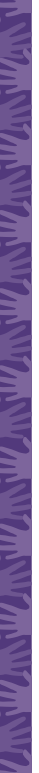 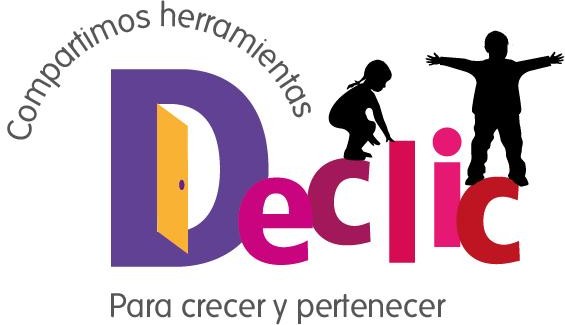 4. Método Fonético Gestual (MFG) para la lectura y escritura4.0 Introducción: Presentación del curso4.1 Lección 1: Conceptos Generales4.1.1 Tema 1: Comunicación, lenguaje y hablaActividad 1: Mapa mentalActividad 2: Análisis de videosActividad 2a: Cuestionario sobre el video “Mamá quiero leche”Actividad 2b: Cuestionario: Elementos aparato fono-articuladorActividad 2c: Cuestionario Comunicación, lenguaje y hablaActividad 2d: Cuestionario Comunicación y Método Fonético Gestual4.1.2.a Tema 2: Parte 1: Conceptos Aparato fono-articulador4.1.2.b Tema 2: Parte 2: Clasificación de los fonemas por punto y modo de articulación.Actividad 3: Clasificación de fonemas4.1.3 Tema 3: Desarrollo del gesto: Tipos de gestos; Imitación; movimiento y sonidos; canciones con las manosActividad 4: Cómo se favorece la imitación de gestos: Canta maestra…Actividad 5: Clasificación de gestos4.2 Lección 2: ¿Qué es el Método Fonético Gestual?4.2.1 Tema 1: Características generalesActividad 6: Características generales del MFG4.2.1 Tema 2: Habilidades básicasActividad 7: Identificación de habilidades básicas del MFG4.3 Lección 3: Primera etapa: Adquisición del mecanismo de la lectura y escritura4.3.1 Tema 1: Presentación de material4.3.2 Tema 2: Vocales4.3.3 Tema 3: Consonantes4.3.4 Tema 4: Abecedario fonético gestualActividad 8: Identificar a qué momento pertenecen los videos4.4 Lección 4: Propuesta de escritura con el Método Fonético Gestual4.4.1 Tema 1: Propuesta de escritura4.4.2 Tema 2: Materiales de escrituraActividad 9: Ordenar en secuencia didáctica los materiales presentados4.5 Lección 5: Segunda Etapa del MFG: fluidez y comprensión de la lectura y escritura4.5.1 Tema 1: Introducción a materiales de segunda etapa4.5.2 Tema 2: Actividad 10: Comprender el concepto de palabras homófonas4.5.3.a Tema 2: Parte 1: 2ª etapa FG: homófonas e inversasActividad 11: Comprender el concepto de palabras inversas y trabadas4.5.3..b Tema 2: Parte 3: 2ª etapa FG: trabadas y mayúsculasActividad 12: Clasificación de materiales según etapas del MFG4.6 Lección 6: Ajustes curriculares con MFGActividad 13: De un texto adaptado de libro SEP subrayar cuáles palabras corresponden a 1ª y 2ª etapa del MFG 4.7 Resumen Actividad 14: Evaluación del curso